451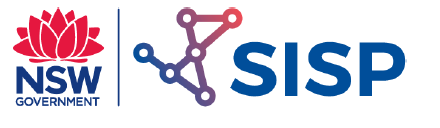 Electrical Circuit Calculations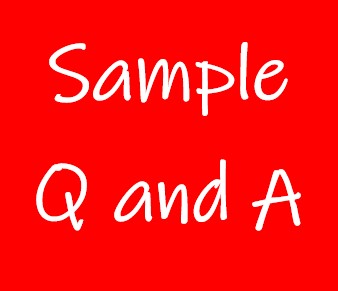 Exercise 1 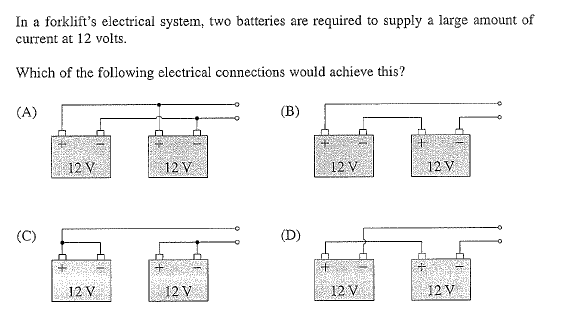   AExercise 2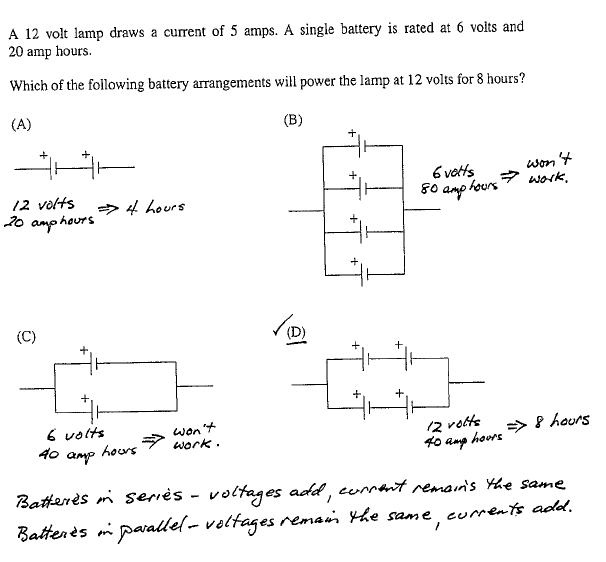 Exercise 3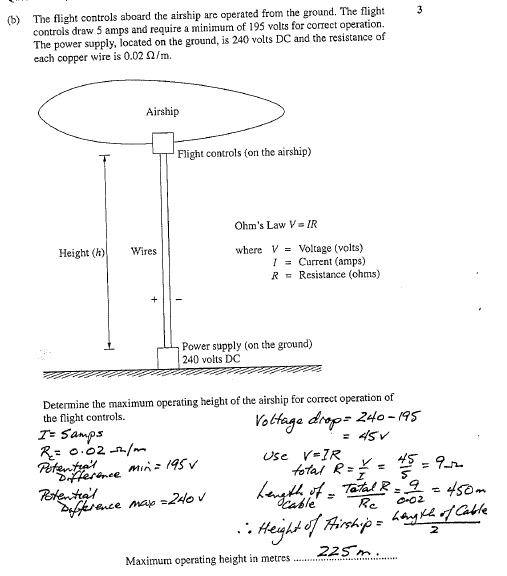 Exercise 4 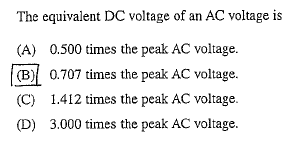 Exercise 5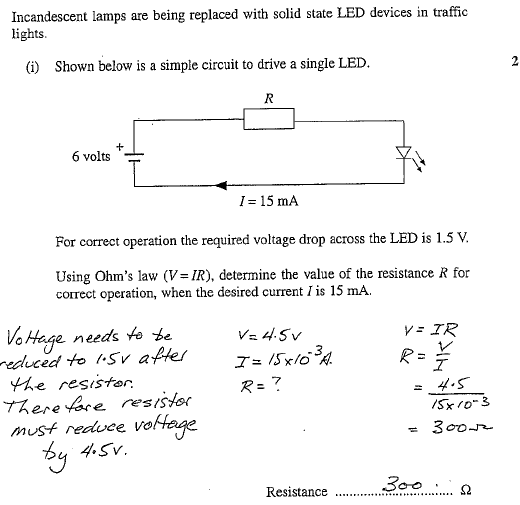 Exercise 6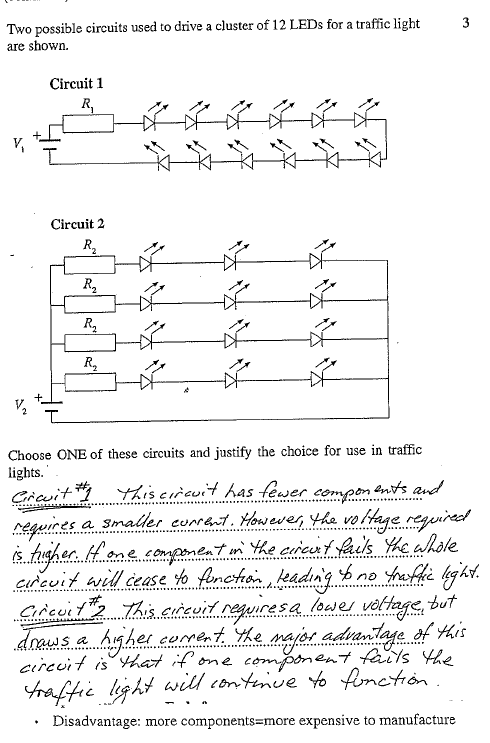 Exercise 7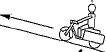 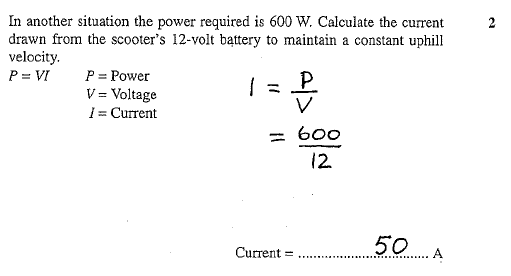 Exercise 8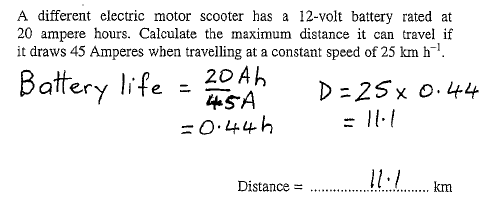 Exercise 9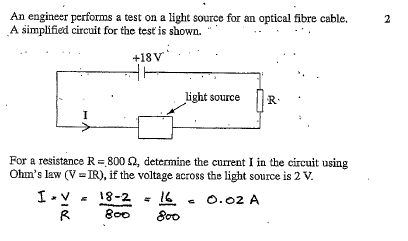 Exercise 10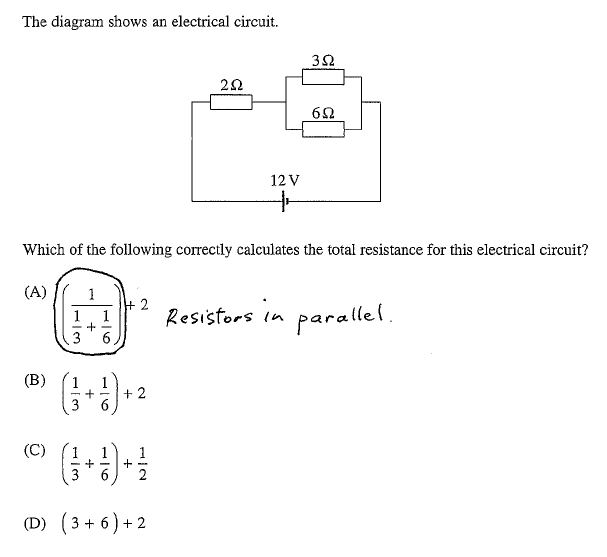 Exercise 11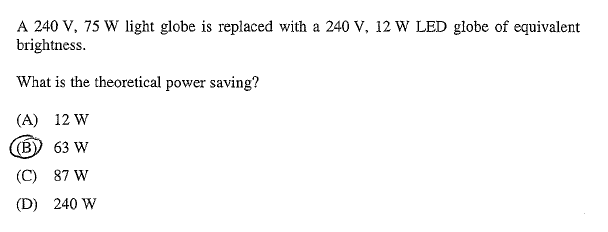 Exercise 12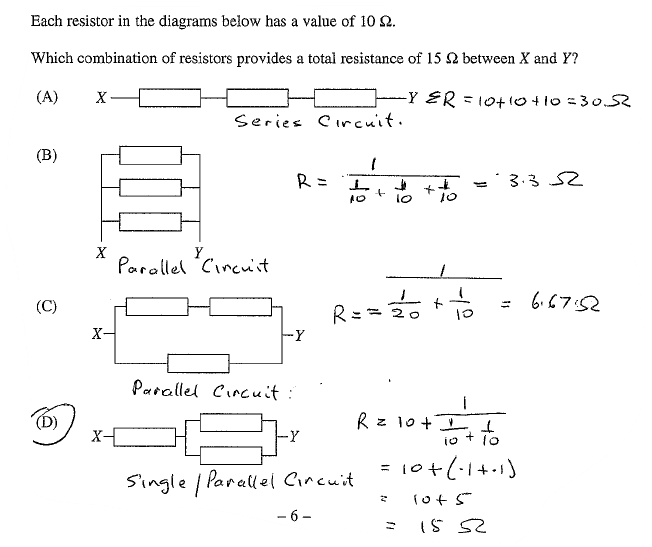 Exercise 13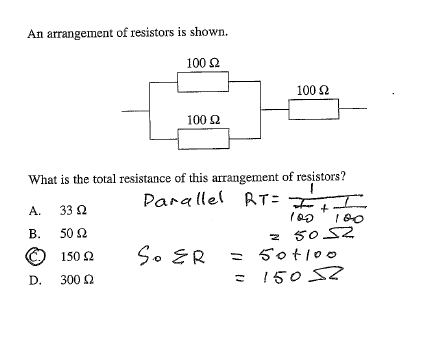 Exercise 14 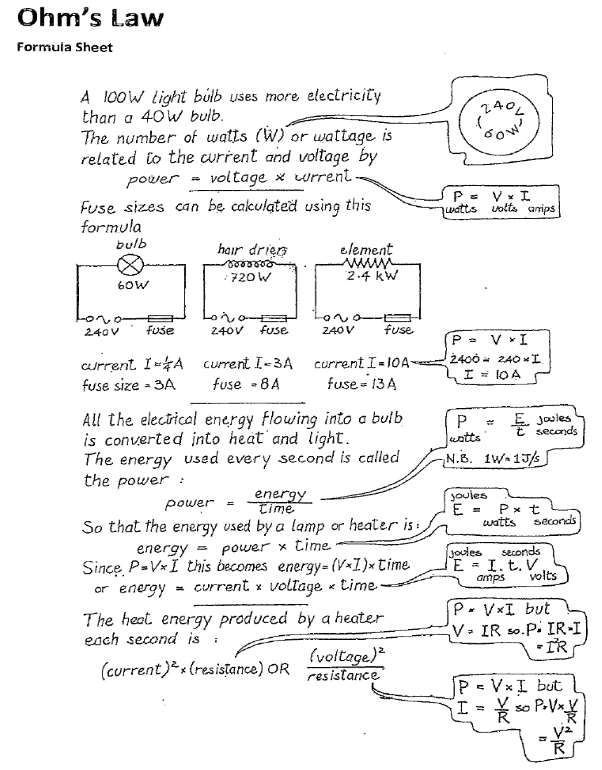 Exercise 15 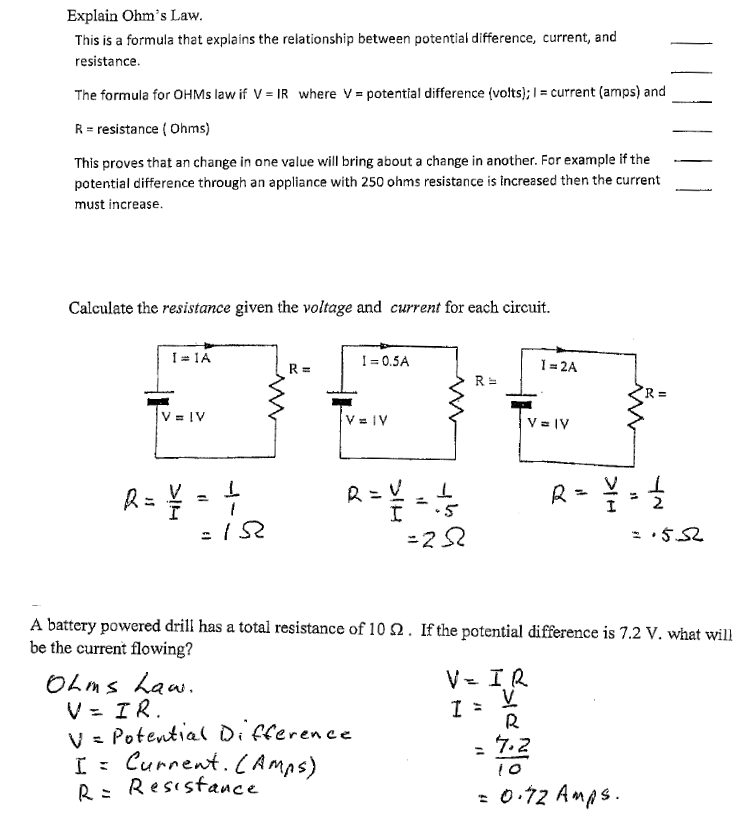 Exercise 16 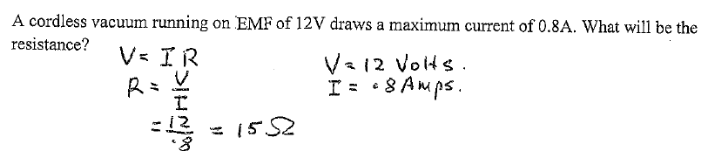 Exercise 17 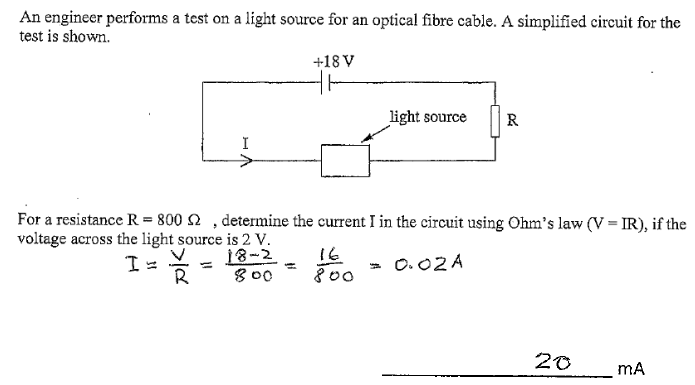 Exercise 18 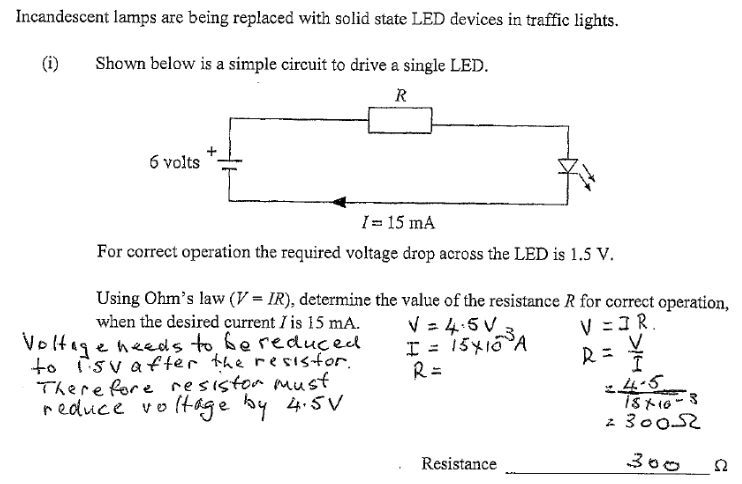 Exercise 19 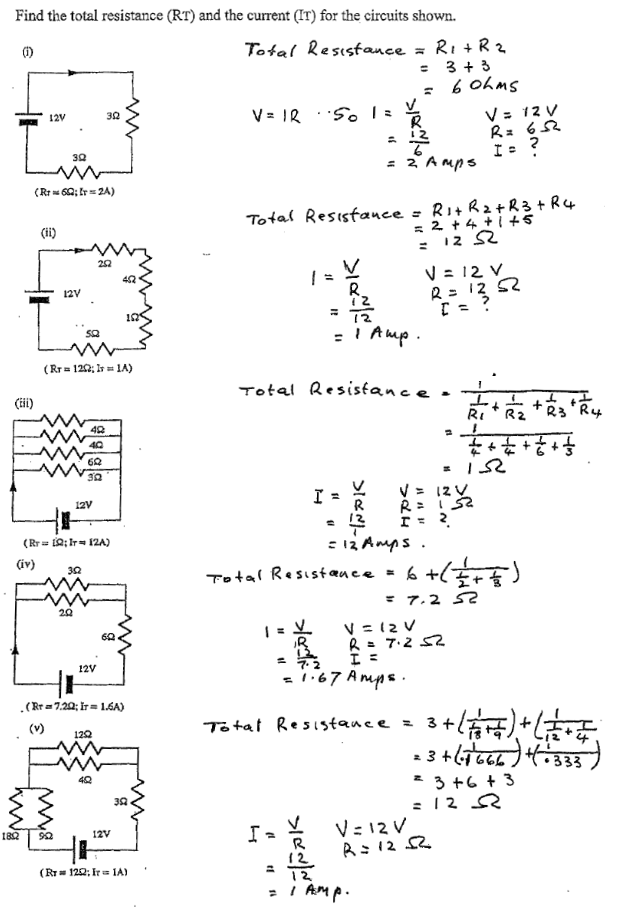 Exercise 20 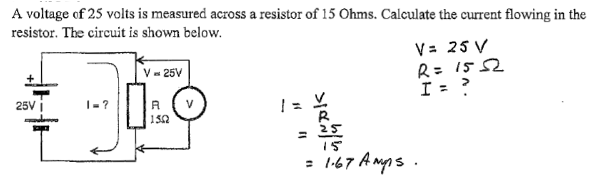 Exercise 21 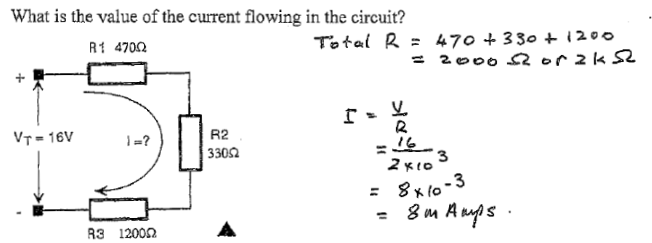 Exercise 22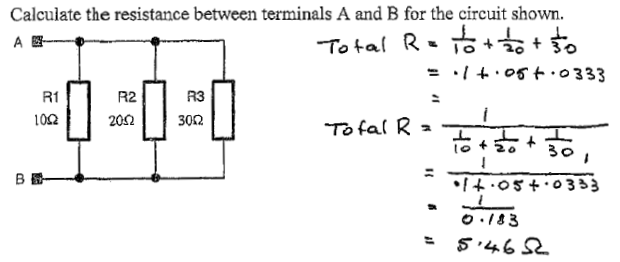 Exercise 23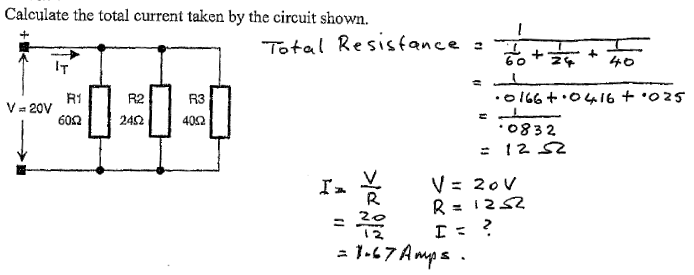 Exercise 24 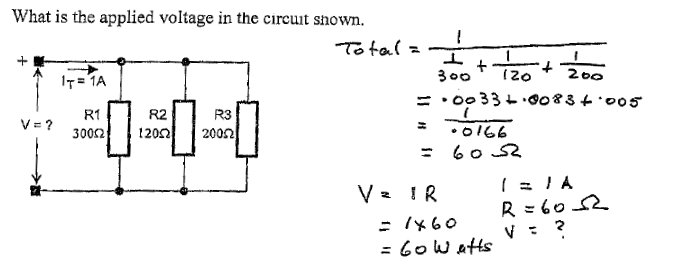 Exercise 25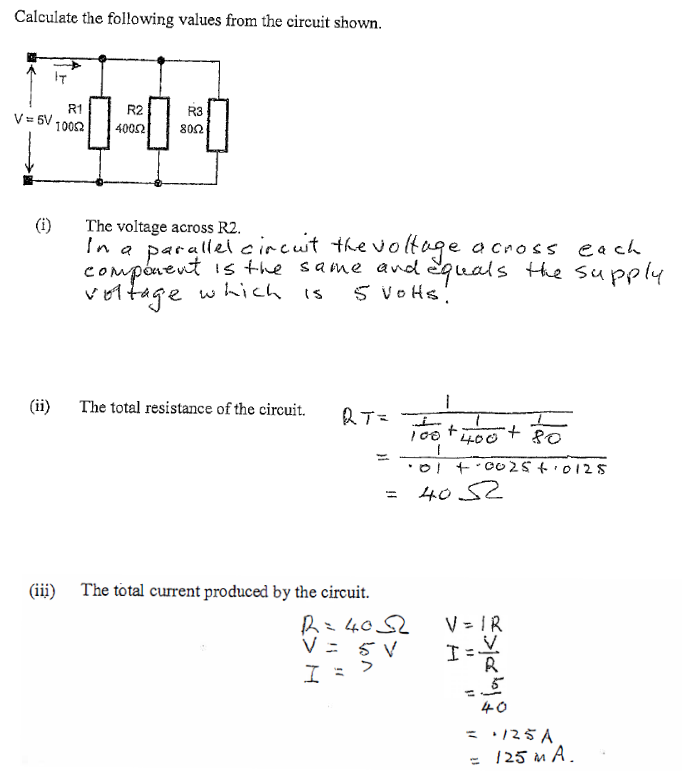 Exercise 26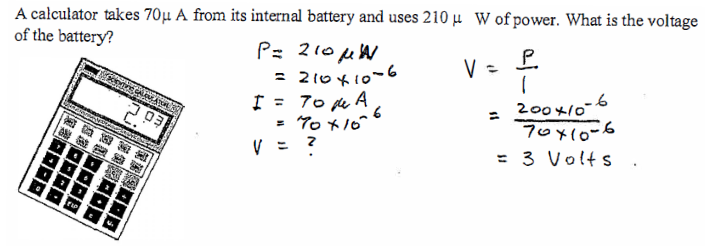 Exercise 27 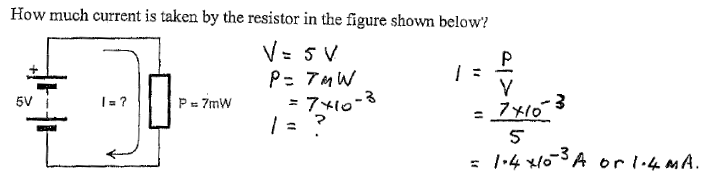 Exercise 28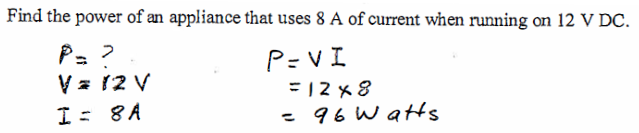 Exercise 29 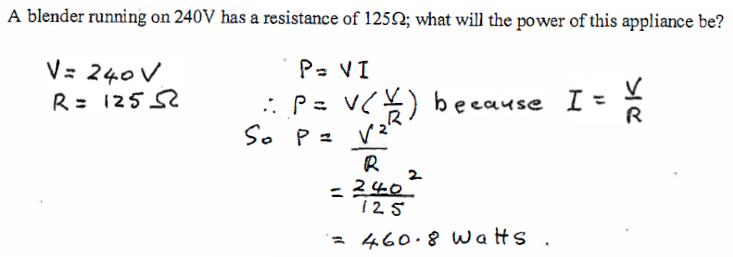 Exercise 30 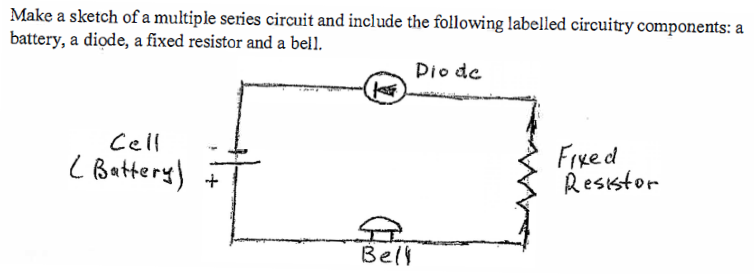 Exercise 31 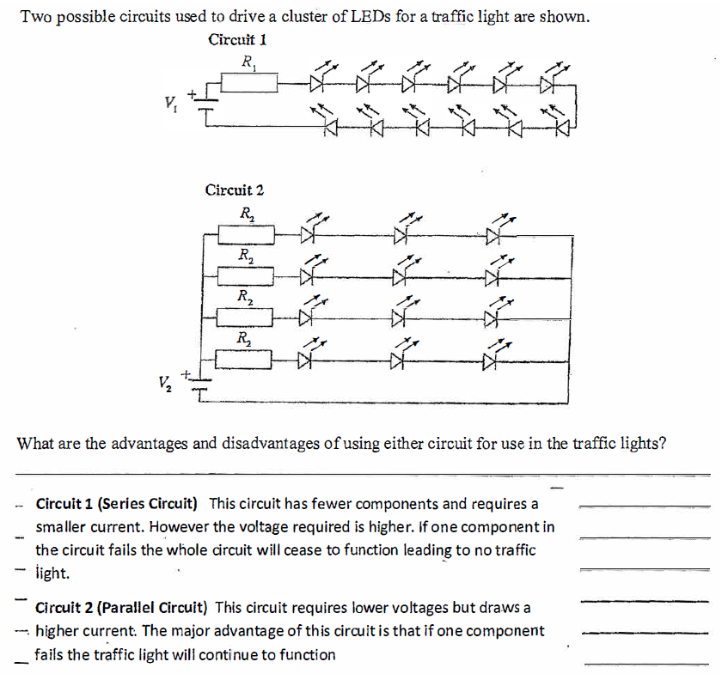 Exercise 32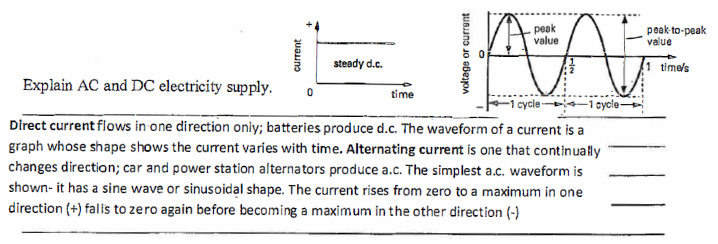 Exercise 33 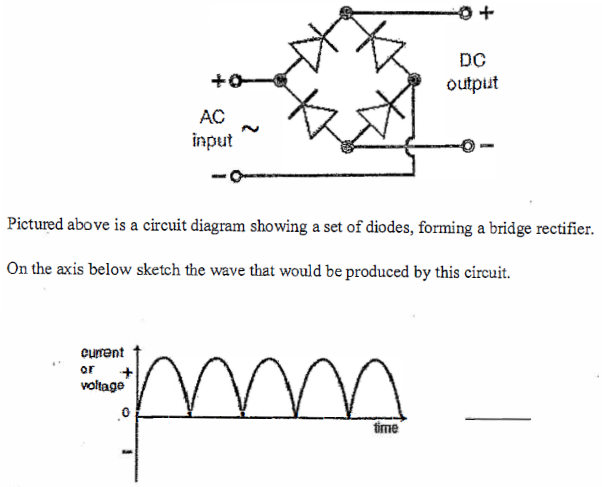 Exercise 34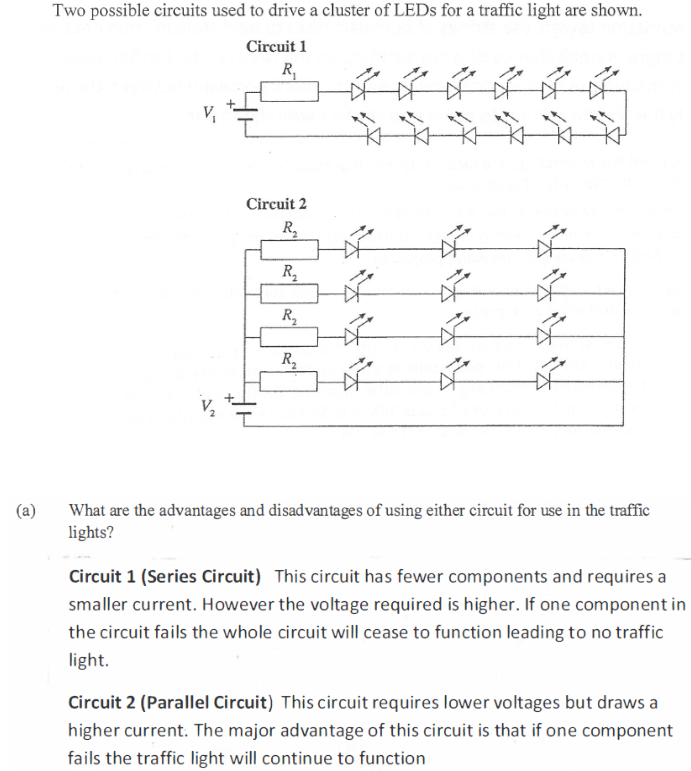 Exercise 34 (Continued) 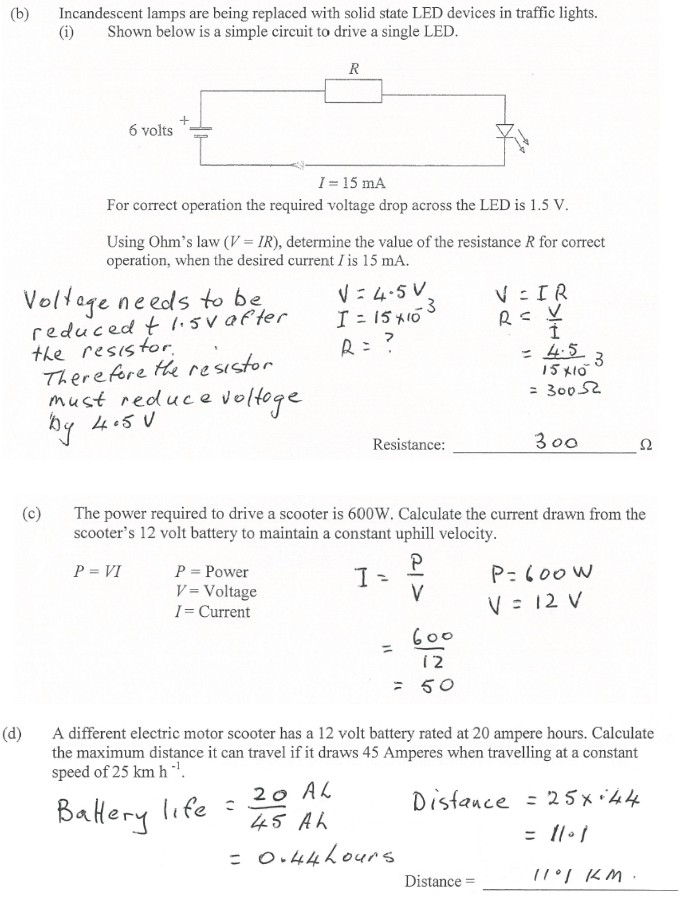 Exercise 35 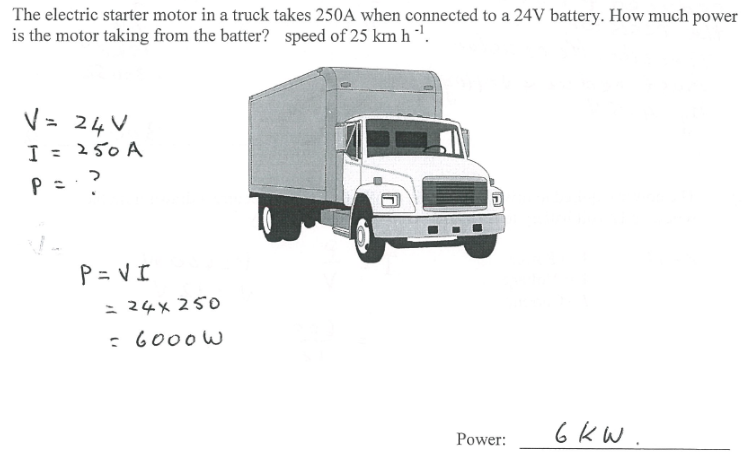 